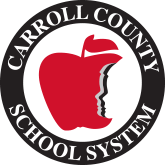 Mount Zion Elementary School2021-2022Kindergarten Supply List
2 boxes of 24 count crayons1 pack of post-it notes8 glue sticks1 glue bottle3 -3 prong plastic folder (red, yellow, and blue)1 plastic pencil/crayon box1 box of Kleenex1- 1 inch binder1 pack of Pink Pearl erasers1 pair of over the headphones: *Not the ones that go inside their ears.
Wish list:Ziploc bags-snack, sandwich, quart, and gallonBaby wipesMagic Erasers for cleaningLysol wipesHand sanitizer